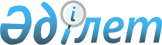 "Кент және ауылдық округтердің 2019-2021 жылдарға арналған бюджеттері туралы" Жаңақорған аудандық мәслихатының 2018 жылғы 27 желтоқсандағы №300 шешіміне өзгерістер енгізу туралы
					
			Мерзімі біткен
			
			
		
					Қызылорда облысы Жаңақорған аудандық мәслихатының 2019 жылғы 26 желтоқсандағы № 390 шешімі. Қызылорда облысының Әділет департаментінде 2019 жылғы 30 желтоқсанда № 7124 болып тіркелді. Мерзімі біткендіктен қолданыс тоқтатылды
      "Қазақстан Республикасының Бюджет кодексі" Қазақстан Республикасының 2008 жылғы 4 желтоқсандағы кодексінің 109-1-бабына және "Қазақстан Республикасындағы жергілікті мемлекеттік басқару және өзін-өзі басқару туралы" Қазақстан Республикасының 2001 жылғы 23 қаңтардағы Заңының 6-бабына сәйкес, Жаңақорған аудандық мәслихаты ШЕШІМ ҚАБЫЛДАДЫ:
      1. "Кент және ауылдық округтердің 2019-2021 жылдарға арналған бюджеттері туралы" Жаңақорған аудандық мәслихатының 2018 жылғы 27 желтоқсандағы № 300 шешіміне (нормативтік құқықтық актілерді мемлекеттік тіркеу Тізілімінде 6632 нөмірімен тіркелген, Қазақстан Республикасының нормативтік құқықтық актілердің эталондық бақылау банкінде 2019 жылғы 16 қаңтарда жарияланған) мынадай өзгерістер енгізілсін:
      1-тармақ мынадай жаңа редакцияда жазылсын: 
      "1. Кенттер және ауылдық округтердің 2019-2021 жылдарға арналған бюджеттері 1-33 қосымшаларға сәйкес, оның ішінде 2019 жылға мынадай көлемдерде бекітілсін:
      1) кірістер – 2 827 426,6 мың теңге, оның ішінде: 
      Жаңақорған кенті – 1 357 391,6 мың теңге;
      Шалқия кенті – 106 668,1 мың теңге;
      Келінтөбе ауылдық округі – 140 480,1 мың теңге;
      Аққорған ауылдық округі – 293 162,5 мың теңге;
      Қожакент ауылдық округі – 131 306 мың теңге;
      Сунақата ауылдық округі – 98 366 мың теңге;
      Төменарық ауылдық округі – 193 124,9 мың теңге;
      Сүттіқұдық ауылдық округі – 137 173,1 мың теңге;
      Ақүйік ауылдық округі – 127 812,5 мың теңге;
      Бесарық ауылдық округі – 139 924,8 мың теңге;
      Жаңарық ауылдық округі – 102 017 мың теңге;
      салықтық түсімдер – 135 939 мың теңге:
      Жаңақорған кенті – 93 658 мың теңге;
      Шалқия кенті – 8 198 мың теңге;
      Келінтөбе ауылдық округі – 3 985 мың теңге;
      Аққорған ауылдық округі – 5 419 мың теңге;
      Қожакент ауылдық округі – 4 336 мың теңге;
      Сунақата ауылдық округі – 3 635 мың теңге;
      Төменарық ауылдық округі – 4 492 мың теңге;
      Сүттіқұдық ауылдық округі – 3 142 мың теңге;
      Ақүйік ауылдық округі – 2 646 мың теңге;
      Бесарық ауылдық округі – 3 464 мың теңге;
      Жаңарық ауылдық округі – 2 964 мың теңге;
      салықтық емес түсімдер – 960 мың теңге:
      Жаңақорған кенті – 100 мың теңге;
      Шалқия кенті – 0;
      Келінтөбе ауылдық округі – 715 мың теңге;
      Аққорған ауылдық округі – 0;
      Қожакент ауылдық округі – 0;
      Сунақата ауылдық округі – 0;
      Төменарық ауылдық округі – 79 мың теңге;
      Сүттіқұдық ауылдық округі – 0;
      Ақүйік ауылдық округі – 0;
      Бесарық ауылдық округі – 36 мың теңге;
      Жаңарық ауылдық округі – 30 мың теңге;
      негізгі капиталды сатудан түсетін түсімдер – 392,1 мың теңге;
      Сүттіқұдық ауылдық округі – 392,1 мың теңге;
      трансферттер түсімі – 2 690 135,5 мың теңге:
      Жаңақорған кенті – 1 263 633,6 мың теңге;
      Шалқия кенті – 98 470,1 мың теңге;
      Келінтөбе ауылдық округі – 135 780,1 мың теңге;
      Аққорған ауылдық округі – 287 743,5 мың теңге;
      Қожакент ауылдық округі – 126 970 мың теңге;
      Сунақата ауылдық округі – 94 731 мың теңге;
      Төменарық ауылдық округі – 188 553,9 мың теңге;
      Сүттіқұдық ауылдық округі – 133 639 мың теңге;
      Ақүйік ауылдық округі – 125 166,5 мың теңге;
      Бесарық ауылдық округі – 136 424,8 мың теңге;
      Жаңарық ауылдық округі – 99 023 мың теңге;
      2) шығындар – 2 920 257,8 мың теңге, оның ішінде: 
      Жаңақорған кенті – 1 430 545,9 мың теңге;
      Шалқия кенті – 107 506,9 мың теңге;
      Келінтөбе ауылдық округі – 141 504,1 мың теңге;
      Аққорған ауылдық округі – 296 046,1 мың теңге;
      Қожакент ауылдық округі – 132 150,6 мың теңге;
      Сунақата ауылдық округі – 101 196 мың теңге;
      Төменарық ауылдық округі – 200 343,9 мың теңге;
      Сүттіқұдық ауылдық округі – 138 029,5 мың теңге;
      Ақүйік ауылдық округі – 129 005,5 мың теңге;
      Бесарық ауылдық округі – 140 168,2 мың теңге;
      Жаңарық ауылдық округі – 103 761,1 мың теңге;
      3) таза бюджеттік кредиттеу – 0:
      бюджеттік кредиттер – 0;
      бюджеттік кредиттерді өтеу – 0;
      4) қаржы активтерімен операциялар бойынша сальдо – 0:
      қаржы активтерін сатып алу – 0;
      мемлекеттің қаржы активтерін сатудан түсетін түсімдер – 0;
      5) бюджет тапшылығы (профициті) – 0;
      6) бюджет тапшылығын қаржыландыру (профицитті пайдалану) – 0;
      7) бюджет қаражатының пайдаланатын қалдықтары – 92 831,2 мың теңге.".
      2. Аталған шешімнің 1, 4, 7, 10, 13, 16, 19, 22, 25, 28, 31-қосымшалары осы шешімнің 1, 2, 3, 4, 5, 6, 7, 8, 9, 10, 11-қосымшаларына сәйкес жаңа редакцияда жазылсын.
      3. Осы шешім 2019 жылғы 1 қаңтардан бастап қолданысқа енгізіледі және ресми жариялауға жатады. Бюджет на 2019 год поселка Жанакорган 2019 жылға арналған Шалқия кенті бюджеті 2019 жылға арналған Келінтөбе ауылдық округі бюджеті 2019 жылға арналған Аққорған ауылдық округі бюджеті 2019 жылға арналған Қожакент ауылдық округі бюджеті 2019 жылға арналған Сунақата ауылдық округі бюджеті 2019 жылға арналған Төменарық ауылдық округі бюджеті 2019 жылға арналған Сүттіқұдық ауылдық округі бюджеті Бюджет на 2019 год сельского округа Акуйик Бюджет на 2019 год сельского округа Бесарык Бюджет на 2019 год сельского округа Жанарык 
					© 2012. Қазақстан Республикасы Әділет министрлігінің «Қазақстан Республикасының Заңнама және құқықтық ақпарат институты» ШЖҚ РМК
				
      Жаңақорған аудандық мәслихатыныңкезекті ХХХХ сессиясының төрағасы

А. Кыстаубаева

      Жаңақорған аудандықмәслихат хатшысы

Е. Ильясов
Жаңақорған аудандық маслихатының 2019 жылғы 26 желтоқсаны № 390 шешіміне 1 қосымша
Категория
Категория
Категория
Категория
Категория
Сумма, тысяч тенге
Класс
Класс
Класс
Класс
Сумма, тысяч тенге
Подкласс
Подкласс
Подкласс
Сумма, тысяч тенге
I. ДОХОДЫ
I. ДОХОДЫ
1 357 391,6
1
Налоговые поступления
Налоговые поступления
93 658
01
Подоходный налог
Подоходный налог
52 395
2
Индивидуальный подоходный налог
Индивидуальный подоходный налог
52 395
04
Налоги на собственность
Налоги на собственность
41 263
1
Hалоги на имущество
Hалоги на имущество
1 578
3
Земельный налог
Земельный налог
3 889
4
Налог на транспортные средства
Налог на транспортные средства
35 796
2
Неналоговые поступления
Неналоговые поступления
100
01
Доходы от государственной собственности
Доходы от государственной собственности
100
5
Доходы от аренды имущества, находящегося в государственной собственности
Доходы от аренды имущества, находящегося в государственной собственности
100
4
Поступление трансфертов
Поступление трансфертов
1 263 633,6
02
Трансферты из вышестоящих органов государственного управления
Трансферты из вышестоящих органов государственного управления
1 263 633,6
3
Трансферты из бюджетов городов районного значения, сел, поселков, сельских округов
Трансферты из бюджетов городов районного значения, сел, поселков, сельских округов
1 263 633,6
Функциональная группа
Функциональная группа
Функциональная группа
Функциональная группа
Функциональная группа
Сумма, тысяч тенге
Функциональная подгруппа
Функциональная подгруппа
Функциональная подгруппа
Функциональная подгруппа
Сумма, тысяч тенге
Администратор бюджетных программ
Администратор бюджетных программ
Администратор бюджетных программ
Сумма, тысяч тенге
Программа
Программа
Сумма, тысяч тенге
Наименование
Сумма, тысяч тенге
II. ЗАТРАТЫ
1 430 545,9
1
Государственные услуги общего характера
84 976,2
1
Представительные, исполнительные и другие органы, выполняющие общие функции государственного управления
84 976,2
124
Аппарат акима города районного значения, села, поселка, сельского округа
84 976,2
001
Услуги по обеспечению деятельности акима города районного значения, села, поселка, сельского округа
79 542,2
022
Капитальные расходы государственного органа
2 330
032
Капитальные расходы подведомственных государственных учреждений и организаций
3 104
4
Образование
975 686,4
1
Дошкольное воспитание и обучение
968 194
124
Аппарат акима города районного значения, села, поселка, сельского округа
968 194
004
Обеспечение деятельности организаций дошкольного воспитания и обучения
333 931
041
Реализация государственного образовательного заказа в дошкольных организациях образования
634 263,4
2
Начальное, основное среднее и общее среднее образование
7 492
124
Аппарат акима города районного значения, села, поселка, сельского округа
7 492
005
Организация бесплатного подвоза учащихся до ближайшей школы и обратно в сельской местности
7 492
6
Социальная помощь и социальное обеспечение
32 908
2
Социальная помощь
32 908
124
Аппарат акима города районного значения, села, поселка, сельского округа
32 908
003
Оказание социальной помощи нуждающимся гражданам на дому
32 908
7
Жилищно-коммунальное хозяйство
157 140,7
3
Благоустройство населенных пунктов
157 140,7
124
Аппарат акима города районного значения, села, поселка, сельского округа
157 140,7
008
Освещение улиц в населенных пунктах
96 687
009
Обеспечение санитарии населенных пунктов
17 045
011
Благоустройство и озеленение населенных пунктов
43 408,7
8
Культура, спорт, туризм и информационное пространство
22 281
1
Деятельность в области культуры
22 281
124
Аппарат акима города районного значения, села, поселка, сельского округа
22 281
006
Поддержка культурно-досуговой работы на местном уровне
22 281
13
Прочие
153 245
9
Прочие
153 245
124
Аппарат акима города районного значения, села, поселка, сельского округа
153 245
040
Реализация мероприятий для решения вопросов обустройства населенных пунктов в реализацию мер по содействию экономическому развитию регионов в рамках Программы развития регионов до 2020 года
153 245
15
Трансферты
4 308,6
1
Трансферты
4 308,6
124
Аппарат акима города районного значения, села, поселка, сельского округа
4 308,6
048
Возврат неиспользованных (недоиспользованных) целевых трансфертов
4 308,6
3.Чистое бюджетное кредитование
0
4. Сальдо по операциям с финансовыми активами
0
5. Дефицит (профицит) бюджета
0
6. Финансирование дефицита (использование профицита) бюджета
0
8
Используемые остатки бюджетных средств
73 154,3
01
Остатки бюджетных средств
73 154,3
1
Свободные остатки бюджетных средств
73 154,3Жаңақорған аудандық маслихатының 2019 жылғы 26 желтоқсаны № 390 шешіміне 2 қосымша
Санаты
Санаты
Санаты
Санаты
Санаты
Сомасы, мың теңге
Сыныбы
Сыныбы
Сыныбы
Сыныбы
Сомасы, мың теңге
Ішкі сыныбы
Ішкі сыныбы
Ішкі сыныбы
Сомасы, мың теңге
I. КІРІСТЕР
I. КІРІСТЕР
106 668,1
1
Салықтық түсімдер
Салықтық түсімдер
8 198
01
Табыс салығы
Табыс салығы
1 909
2
Жеке табыс салығы
Жеке табыс салығы
1 909
04
Меншiкке салынатын салықтар
Меншiкке салынатын салықтар
6 289
1
Мүлiкке салынатын салықтар
Мүлiкке салынатын салықтар
59
3
Жер салығы
Жер салығы
204
4
Көлiк құралдарына салынатын салық
Көлiк құралдарына салынатын салық
6 026
4
Трансферттердің түсімдері
Трансферттердің түсімдері
98 470,1
02
Мемлекеттiк басқарудың жоғары тұрған органдарынан түсетiн трансферттер
Мемлекеттiк басқарудың жоғары тұрған органдарынан түсетiн трансферттер
98 470,1
3
Аудандардың (облыстық маңызы бар қаланың) бюджетінен трансферттер
Аудандардың (облыстық маңызы бар қаланың) бюджетінен трансферттер
98 470,1
Функционалдық топ
Функционалдық топ
Функционалдық топ
Функционалдық топ
Функционалдық топ
Сомасы, мың теңге
Функционалдық кіші топ
Функционалдық кіші топ
Функционалдық кіші топ
Функционалдық кіші топ
Сомасы, мың теңге
Бюджеттік бағдарламалардың әкімшісі
Бюджеттік бағдарламалардың әкімшісі
Бюджеттік бағдарламалардың әкімшісі
Сомасы, мың теңге
Бағдарлама
Бағдарлама
Сомасы, мың теңге
Атауы
Сомасы, мың теңге
II. ШЫҒЫНДАР
107 506,9
01
Жалпы сипаттағы мемлекеттiк қызметтер
25 643,8
1
Мемлекеттiк басқарудың жалпы функцияларын орындайтын өкiлдi, атқарушы және басқа органдар
25 643,8
124
Аудандық маңызы бар қала, ауыл, кент, ауылдық округ әкімінің аппараты
25 643,8
001
Аудандық маңызы бар қала, ауыл, кент, ауылдық округ әкімінің қызметін қамтамасыз ету жөніндегі қызметтер
25 363,8
022
Мемлекеттік органның күрделі шығыстары
280
04
Бiлiм беру
59 119,1
1
Мектепке дейiнгi тәрбие және оқыту
59 119,1
124
Аудандық маңызы бар қала, ауыл, кент, ауылдық округ әкімінің аппараты
59 119,1
004
Мектепке дейінгі тәрбиелеу және оқыту және мектепке дейінгі тәрбиелеу және оқыту ұйымдарында медициналық қызмет көрсетуді ұйымдастыру
31 486,1
041
Мектепке дейінгі білім беру ұйымдарында мемлекеттік білім беру тапсырысын іске асыруға
27 633
05
Денсаулық сақтау
4
9
Денсаулық сақтау саласындағы өзге де қызметтер
4
124
Аудандық маңызы бар қала, ауыл, кент, ауылдық округ әкімінің аппараты
4
002
Шұғыл жағдайларда науқасы ауыр адамдарды дәрігерлік көмек көрсететін жақын жердегі денсаулық сақтау ұйымына жеткізуді ұйымдастыру
4
06
Әлеуметтiк көмек және әлеуметтiк қамсыздандыру
1 612
2
Әлеуметтiк көмек
1 612
124
Аудандық маңызы бар қала, ауыл, кент, ауылдық округ әкімінің аппараты
1 612
003
Мұқтаж азаматтарға үйде әлеуметтік көмек көрсету
1 612
07
Тұрғын үй-коммуналдық шаруашылық
8 388
3
Елді-мекендерді көркейту
8 388
124
Аудандық маңызы бар қала, ауыл, кент, ауылдық округ әкімінің аппараты
8 388
008
Елді мекендерде көшелерді жарықтандыру
2 173
009
Елді мекендердің санитариясын қамтамасыз ету
250
011
Елді мекендерді абаттандыру мен көгалдандыру
5 965
08
Мәдениет, спорт, туризм және ақпараттық кеңістiк
8 011
1
Мәдениет саласындағы қызмет
7 770
124
Аудандық маңызы бар қала, ауыл, кент, ауылдық округ әкімінің аппараты
7 770
006
Жергілікті деңгейде мәдени-демалыс жұмысын қолдау
7 770
2
Спорт
241
124
Аудандық маңызы бар қала, ауыл, кент, ауылдық округ әкімінің аппараты
241
028
Жергілікті деңгейде дене шынықтыру-сауықтыру және спорттық іс-шараларды өткізу
241
13
Басқалар
4 637
9
Басқалар
4 637
124
Аудандық маңызы бар қала, ауыл, кент, ауылдық округ әкімінің аппараты
4 637
040
Өңірлерді дамытудың 2020 жылға дейінгі бағдарламасы шеңберінде өңірлерді экономикалық дамытуға жәрдемдесу бойынша шараларды іске асыруға ауылдық елді мекендерді жайластыруды шешуге арналған іс-шараларды іске асыру
4 637
15
Трансферттер
92
1
Трансферттер
92
124
Аудандық маңызы бар қала, ауыл, кент, ауылдық округ әкімінің аппараты
92
048
Пайдаланылмаған(толық пайдаланылмаған)нысаналы трансферттерді қайтару
92
3. Таза бюджеттік кредит беру
0
4. Қаржы активтерімен жасалатын операциялар бойынша сальдо
0
5. Бюджет тапшылығы (профициті)
0
6. Бюджет тапшылығын қаржыландыру (профицитті пайдалану)
0
8
Бюджет қаражатының пайдаланылатын қалдықтары
838,8
01
Бюджет қаражаты қалдықтары
838,8
1
Бюджет қаражатының бос қалдықтары
838,8Жаңақорған аудандық маслихатының 2019 жылғы 26 желтоқсаны № 390 шешіміне 3 қосымша
Санаты
Санаты
Санаты
Санаты
Санаты
Сомасы, мың теңге
Сыныбы
Сыныбы
Сыныбы
Сыныбы
Сомасы, мың теңге
Ішкі сыныбы
Ішкі сыныбы
Ішкі сыныбы
Сомасы, мың теңге
I. КІРІСТЕР
I. КІРІСТЕР
140 480,1
1
Салықтық түсімдер
Салықтық түсімдер
3 985
01
Табыс салығы
Табыс салығы
299
2
Жеке табыс салығы
Жеке табыс салығы
299
04
Меншiкке салынатын салықтар
Меншiкке салынатын салықтар
3 686
1
Мүлiкке салынатын салықтар
Мүлiкке салынатын салықтар
41
3
Жер салығы
Жер салығы
358
4
Көлiк құралдарына салынатын салық
Көлiк құралдарына салынатын салық
3 287
2
Салықтық емес түсiмдер
Салықтық емес түсiмдер
715
01
Мемлекеттік меншіктен түсетін кірістер
Мемлекеттік меншіктен түсетін кірістер
715
5
Мемлекет меншігіндегі мүлікті жалға беруден түсетін кірістер
Мемлекет меншігіндегі мүлікті жалға беруден түсетін кірістер
715
4
Трансферттердің түсімдері
Трансферттердің түсімдері
135 780,1
02
Мемлекеттiк басқарудың жоғары тұрған органдарынан түсетiн трансферттер
Мемлекеттiк басқарудың жоғары тұрған органдарынан түсетiн трансферттер
135 780,1
3
Аудандардың (облыстық маңызы бар қаланың) бюджетінен трансферттер
Аудандардың (облыстық маңызы бар қаланың) бюджетінен трансферттер
135 780,1
Функционалдық топ
Функционалдық топ
Функционалдық топ
Функционалдық топ
Функционалдық топ
Сомасы, мың теңге
Функционалдық кіші топ
Функционалдық кіші топ
Функционалдық кіші топ
Функционалдық кіші топ
Сомасы, мың теңге
Бюджеттік бағдарламалардың әкімшісі
Бюджеттік бағдарламалардың әкімшісі
Бюджеттік бағдарламалардың әкімшісі
Сомасы, мың теңге
Бағдарлама
Бағдарлама
Сомасы, мың теңге
Атауы
Сомасы, мың теңге
II. ШЫҒЫНДАР
141 504,1
1
Жалпы сипаттағы мемлекеттiк қызметтер
26 905
1
Мемлекеттiк басқарудың жалпы функцияларын орындайтын өкiлдi, атқарушы және басқа органдар
26 905
124
Аудандық маңызы бар қала, ауыл, кент, ауылдық округ әкімінің аппараты
26 905
001
Аудандық маңызы бар қала, ауыл, кент, ауылдық округ әкімінің қызметін қамтамасыз ету жөніндегі қызметтер
25 805
032
Ведомстволық бағынысты мемлекеттік мекемелердің және ұйымдардың күрделі шығыстары
1 100
4
Бiлiм беру
76 326,1
1
Мектепке дейiнгi тәрбие және оқыту
76 326,1
124
Аудандық маңызы бар қала, ауыл, кент, ауылдық округ әкімінің аппараты
76 326,1
004
Мектепке дейінгі тәрбиелеу және оқыту және мектепке дейінгі тәрбиелеу және оқыту ұйымдарында медициналық қызмет көрсетуді ұйымдастыру
59 358,1
041
Мектепке дейінгі білім беру ұйымдарында мемлекеттік білім беру тапсырысын іске асыруға
16 968
06
Әлеуметтiк көмек және әлеуметтiк қамсыздандыру
5 880
2
Әлеуметтiк көмек
5 880
124
Аудандық маңызы бар қала, ауыл, кент, ауылдық округ әкімінің аппараты
5 880
003
Мұқтаж азаматтарға үйде әлеуметтік көмек көрсету
5 880
07
Тұрғын үй-коммуналдық шаруашылық
12 320
3
Елді-мекендерді көркейту
12 320
124
Аудандық маңызы бар қала, ауыл, кент, ауылдық округ әкімінің аппараты
12 320
008
Елді мекендерде көшелерді жарықтандыру
3 770
009
Елді мекендердің санитариясын қамтамасыз ету
250
011
Елді мекендерді абаттандыру мен көгалдандыру
8 300
08
Мәдениет, спорт, туризм және ақпараттық кеңістiк
15 827
1
Мәдениет саласындағы қызмет
15 586
124
Аудандық маңызы бар қала, ауыл, кент, ауылдық округ әкімінің аппараты
15 586
006
Жергілікті деңгейде мәдени-демалыс жұмысын қолдау
15 586
2
Спорт
241
124
Аудандық маңызы бар қала, ауыл, кент, ауылдық округ әкімінің аппараты
241
028
Жергілікті деңгейде дене шынықтыру-сауықтыру және спорттық іс-шараларды өткізу
241
13
Басқалар
4 246
9
Басқалар
4 246
124
Аудандық маңызы бар қала, ауыл, кент, ауылдық округ әкімінің аппараты
4 246
040
Өңірлерді дамытудың 2020 жылға дейінгі бағдарламасы шеңберінде өңірлерді экономикалық дамытуға жәрдемдесу бойынша шараларды іске асыруға ауылдық елді мекендерді жайластыруды шешуге арналған іс-шараларды іске асыру
4 246
3. Таза бюджеттік кредит беру
0
4. Қаржы активтерімен жасалатын операциялар бойынша сальдо
0
5. Бюджет тапшылығы (профициті)
0
6. Бюджет тапшылығын қаржыландыру (профицитті пайдалану)
0
8
Бюджет қаражатының пайдаланылатын қалдықтары
1 024
01
Бюджет қаражаты қалдықтары
1 024
1
Бюджет қаражатының бос қалдықтары
1 024Жаңақорған аудандық маслихатының 2019 жылғы 26 желтоқсаны № 390 шешіміне 4 қосымша
Санаты
Санаты
Санаты
Санаты
Санаты
Сомасы, мың теңге
Сыныбы
Сыныбы
Сыныбы
Сыныбы
Сомасы, мың теңге
Ішкі сыныбы
Ішкі сыныбы
Ішкі сыныбы
Сомасы, мың теңге
I. КІРІСТЕР
I. КІРІСТЕР
293 162,5
1
Салықтық түсімдер
Салықтық түсімдер
5 419
01
Табыс салығы
Табыс салығы
555
2
Жеке табыс салығы
Жеке табыс салығы
555
04
Меншiкке салынатын салықтар
Меншiкке салынатын салықтар
4 864
1
Мүлiкке салынатын салықтар
Мүлiкке салынатын салықтар
160
3
Жер салығы
Жер салығы
481
4
Көлiк құралдарына салынатын салық
Көлiк құралдарына салынатын салық
4 223
4
Трансферттердің түсімдері
Трансферттердің түсімдері
287 743,5
02
Мемлекеттiк басқарудың жоғары тұрған органдарынан түсетiн трансферттер
Мемлекеттiк басқарудың жоғары тұрған органдарынан түсетiн трансферттер
287 743,5
3
Аудандардың (облыстық маңызы бар қаланың) бюджетінен трансферттер
Аудандардың (облыстық маңызы бар қаланың) бюджетінен трансферттер
287 743,5
Функционалдық топ
Функционалдық топ
Функционалдық топ
Функционалдық топ
Функционалдық топ
Сомасы, мың теңге
Функционалдық кіші топ
Функционалдық кіші топ
Функционалдық кіші топ
Функционалдық кіші топ
Сомасы, мың теңге
Бюджеттік бағдарламалардың әкімшісі
Бюджеттік бағдарламалардың әкімшісі
Бюджеттік бағдарламалардың әкімшісі
Сомасы, мың теңге
Бағдарлама
Бағдарлама
Сомасы, мың теңге
Атауы
Сомасы, мың теңге
II. ШЫҒЫНДАР
296 046,1
01
Жалпы сипаттағы мемлекеттiк қызметтер
42 071,6
1
Мемлекеттiк басқарудың жалпы функцияларын орындайтын өкiлдi, атқарушы және басқа органдар
42 071,6
124
Аудандық маңызы бар қала, ауыл, кент, ауылдық округ әкімінің аппараты
42 071,6
001
Аудандық маңызы бар қала, ауыл, кент, ауылдық округ әкімінің қызметін қамтамасыз ету жөніндегі қызметтер
34 021
022
Мемлекеттік органның күрделі шығыстары
200,6
032
Ведомстволық бағынысты мемлекеттік мекемелердің және ұйымдардың күрделі шығыстары
7 850
04
Бiлiм беру
205 772,2
1
Мектепке дейiнгi тәрбие және оқыту
205 772,2
124
Аудандық маңызы бар қала, ауыл, кент, ауылдық округ әкімінің аппараты
205 772,2
004
Мектепке дейінгі тәрбиелеу және оқыту және мектепке дейінгі тәрбиелеу және оқыту ұйымдарында медициналық қызмет көрсетуді ұйымдастыру
134 324,7
041
Мектепке дейінгі білім беру ұйымдарында мемлекеттік білім беру тапсырысын іске асыруға
71 448
06
Әлеуметтiк көмек және әлеуметтiк қамсыздандыру
3 815
2
Әлеуметтiк көмек
3 815
124
Аудандық маңызы бар қала, ауыл, кент, ауылдық округ әкімінің аппараты
3 815
003
Мұқтаж азаматтарға үйде әлеуметтік көмек көрсету
3 815
07
Тұрғын үй-коммуналдық шаруашылық
27 005,3
3
Елді-мекендерді көркейту
27 005
124
Аудандық маңызы бар қала, ауыл, кент, ауылдық округ әкімінің аппараты
27 005
008
Елді мекендерде көшелерді жарықтандыру
5 304
009
Елді мекендердің санитариясын қамтамасыз ету
250
011
Елді мекендерді абаттандыру мен көгалдандыру
21 451,3
08
Мәдениет, спорт, туризм және ақпараттық кеңістiк
12 721
1
Мәдениет саласындағы қызмет
12 480
124
Аудандық маңызы бар қала, ауыл, кент, ауылдық округ әкімінің аппараты
12 480
006
Жергілікті деңгейде мәдени-демалыс жұмысын қолдау
12 480
2
Спорт
241
124
Аудандық маңызы бар қала, ауыл, кент, ауылдық округ әкімінің аппараты
241
028
Жергілікті деңгейде дене шынықтыру-сауықтыру және спорттық іс-шараларды өткізу
241
13
Басқалар
4 661
9
Басқалар
4 661
124
Аудандық маңызы бар қала, ауыл, кент, ауылдық округ әкімінің аппараты
4 661
040
Өңірлерді дамытудың 2020 жылға дейінгі бағдарламасы шеңберінде өңірлерді экономикалық дамытуға жәрдемдесу бойынша шараларды іске асыруға ауылдық елді мекендерді жайластыруды шешуге арналған іс-шараларды іске асыру
4 661
3. Таза бюджеттік кредит беру
0
4. Қаржы активтерімен жасалатын операциялар бойынша сальдо
0
5. Бюджет тапшылығы (профициті)
0
6. Бюджет тапшылығын қаржыландыру (профицитті пайдалану)
0
8
Бюджет қаражатының пайдаланылатын қалдықтары
2 883,6
01
Бюджет қаражаты қалдықтары
2 883,6
1
Бюджет қаражатының бос қалдықтары
2 883,6Жаңақорған аудандық маслихатының 2019 жылғы 26 желтоқсаны № 390 шешіміне 5 қосымша
Санаты
Санаты
Санаты
Санаты
Санаты
Сомасы, мың теңге
Сыныбы
Сыныбы
Сыныбы
Сыныбы
Сомасы, мың теңге
Ішкі сыныбы
Ішкі сыныбы
Ішкі сыныбы
Сомасы, мың теңге
I. КІРІСТЕР
I. КІРІСТЕР
131 306
1
Салықтық түсімдер
Салықтық түсімдер
4 336
01
Табыс салығы
Табыс салығы
335
2
Жеке табыс салығы
Жеке табыс салығы
335
04
Меншiкке салынатын салықтар
Меншiкке салынатын салықтар
4 001
1
Мүлiкке салынатын салықтар
Мүлiкке салынатын салықтар
44
3
Жер салығы
Жер салығы
285
4
Көлiк құралдарына салынатын салық
Көлiк құралдарына салынатын салық
3 672
4
Трансферттердің түсімдері
Трансферттердің түсімдері
126 970
02
Мемлекеттiк басқарудың жоғары тұрған органдарынан түсетiн трансферттер
Мемлекеттiк басқарудың жоғары тұрған органдарынан түсетiн трансферттер
126 970
3
Аудандардың (облыстық маңызы бар қаланың) бюджетінен трансферттер
Аудандардың (облыстық маңызы бар қаланың) бюджетінен трансферттер
126 970
Функционалдық топ
Функционалдық топ
Функционалдық топ
Функционалдық топ
Функционалдық топ
Сомасы, мың теңге
Функционалдық кіші топ
Функционалдық кіші топ
Функционалдық кіші топ
Функционалдық кіші топ
Сомасы, мың теңге
Бюджеттік бағдарламалардың әкімшісі
Бюджеттік бағдарламалардың әкімшісі
Бюджеттік бағдарламалардың әкімшісі
Сомасы, мың теңге
Бағдарлама
Бағдарлама
Сомасы, мың теңге
Атауы
Сомасы, мың теңге
II. ШЫҒЫНДАР
132 150,6
01
Жалпы сипаттағы мемлекеттiк қызметтер
29 111,6
1
Мемлекеттiк басқарудың жалпы функцияларын орындайтын өкiлдi, атқарушы және басқа органдар
29 111,6
124
Аудандық маңызы бар қала, ауыл, кент, ауылдық округ әкімінің аппараты
29 111,6
001
Аудандық маңызы бар қала, ауыл, кент, ауылдық округ әкімінің қызметін қамтамасыз ету жөніндегі қызметтер
26 411,6
022
Мемлекеттік органның күрделі шығыстары
2 700
04
Бiлiм беру
71 148
1
Мектепке дейiнгi тәрбие және оқыту
71 148
124
Аудандық маңызы бар қала, ауыл, кент, ауылдық округ әкімінің аппараты
71 148
004
Мектепке дейінгі тәрбиелеу және оқыту және мектепке дейінгі тәрбиелеу және оқыту ұйымдарында медициналық қызмет көрсетуді ұйымдастыру
56 604
041
Мектепке дейінгі білім беру ұйымдарында мемлекеттік білім беру тапсырысын іске асыруға
14 544
06
Әлеуметтiк көмек және әлеуметтiк қамсыздандыру
1 915
2
Әлеуметтiк көмек
1 915
124
Аудандық маңызы бар қала, ауыл, кент, ауылдық округ әкімінің аппараты
1 915
003
Мұқтаж азаматтарға үйде әлеуметтік көмек көрсету
1 915
07
Тұрғын үй-коммуналдық шаруашылық
12 394
3
Елді-мекендерді көркейту
12 394
124
Аудандық маңызы бар қала, ауыл, кент, ауылдық округ әкімінің аппараты
12 394
008
Елді мекендерде көшелерді жарықтандыру
2 871
009
Елді мекендердің санитариясын қамтамасыз ету
250
011
Елді мекендерді абаттандыру мен көгалдандыру
9 273
08
Мәдениет, спорт, туризм және ақпараттық кеңістiк
12 172
1
Мәдениет саласындағы қызмет
11 931
124
Аудандық маңызы бар қала, ауыл, кент, ауылдық округ әкімінің аппараты
11 931
006
Жергілікті деңгейде мәдени-демалыс жұмысын қолдау
11 931
2
Спорт
241
124
Аудандық маңызы бар қала, ауыл, кент, ауылдық округ әкімінің аппараты
241
028
Жергілікті деңгейде дене шынықтыру-сауықтыру және спорттық іс-шараларды өткізу
241
13
Басқалар
5 410
9
Басқалар
5 410
124
Аудандық маңызы бар қала, ауыл, кент, ауылдық округ әкімінің аппараты
5 410
040
Өңірлерді дамытудың 2020 жылға дейінгі бағдарламасы шеңберінде өңірлерді экономикалық дамытуға жәрдемдесу бойынша шараларды іске асыруға ауылдық елді мекендерді жайластыруды шешуге арналған іс-шараларды іске асыру
5 410
3. Таза бюджеттік кредит беру
0
4. Қаржы активтерімен жасалатын операциялар бойынша сальдо
0
5. Бюджет тапшылығы (профициті)
0
6. Бюджет тапшылығын қаржыландыру (профицитті пайдалану)
0
8
Бюджет қаражатының пайдаланылатын қалдықтары
844,6
01
Бюджет қаражаты қалдықтары
844,6
1
Бюджет қаражатының бос қалдықтары
844,6Жаңақорған аудандық маслихатының 2019 жылғы 26 желтоқсаны № 390 шешіміне 6 қосымша
Санаты
Санаты
Санаты
Санаты
Санаты
Сомасы, мың теңге
Сыныбы
Сыныбы
Сыныбы
Сыныбы
Сомасы, мың теңге
Ішкі сыныбы
Ішкі сыныбы
Ішкі сыныбы
Сомасы, мың теңге
I. КІРІСТЕР
I. КІРІСТЕР
98 366
1
Салықтық түсімдер
Салықтық түсімдер
3 635
01
Табыс салығы
Табыс салығы
200
2
Жеке табыс салығы
Жеке табыс салығы
200
04
Меншiкке салынатын салықтар
Меншiкке салынатын салықтар
3 435
1
Мүлiкке салынатын салықтар
Мүлiкке салынатын салықтар
30
3
Жер салығы
Жер салығы
303
4
Көлiк құралдарына салынатын салық
Көлiк құралдарына салынатын салық
3 102
4
Трансферттердің түсімдері
Трансферттердің түсімдері
94 731
02
Мемлекеттiк басқарудың жоғары тұрған органдарынан түсетiн трансферттер
Мемлекеттiк басқарудың жоғары тұрған органдарынан түсетiн трансферттер
94 731
3
Аудандардың (облыстық маңызы бар қаланың) бюджетінен трансферттер
Аудандардың (облыстық маңызы бар қаланың) бюджетінен трансферттер
94 731
Функционалдық топ
Функционалдық топ
Функционалдық топ
Функционалдық топ
Функционалдық топ
Сомасы, мың теңге
Функционалдық кіші топ
Функционалдық кіші топ
Функционалдық кіші топ
Функционалдық кіші топ
Сомасы, мың теңге
Бюджеттік бағдарламалардың әкімшісі
Бюджеттік бағдарламалардың әкімшісі
Бюджеттік бағдарламалардың әкімшісі
Сомасы, мың теңге
Бағдарлама
Бағдарлама
Сомасы, мың теңге
Атауы
Сомасы, мың теңге
II. ШЫҒЫНДАР
101 196
01
Жалпы сипаттағы мемлекеттiк қызметтер
21 224
1
Мемлекеттiк басқарудың жалпы функцияларын орындайтын өкiлдi, атқарушы және басқа органдар
21 224
124
Аудандық маңызы бар қала, ауыл, кент, ауылдық округ әкімінің аппараты
21 224
001
Аудандық маңызы бар қала, ауыл, кент, ауылдық округ әкімінің қызметін қамтамасыз ету жөніндегі қызметтер
20 978
032
Ведомстволық бағынысты мемлекеттік мекемелердің және ұйымдардың күрделі шығыстары
246
04
Бiлiм беру
51 456
1
Мектепке дейiнгi тәрбие және оқыту
51 456
124
Аудандық маңызы бар қала, ауыл, кент, ауылдық округ әкімінің аппараты
51 456
004
Мектепке дейінгі тәрбиелеу және оқыту және мектепке дейінгі тәрбиелеу және оқыту ұйымдарында медициналық қызмет көрсетуді ұйымдастыру
25 277
041
Мектепке дейінгі білім беру ұйымдарында мемлекеттік білім беру тапсырысын іске асыруға
26 179
06
Әлеуметтiк көмек және әлеуметтiк қамсыздандыру
3 730
2
Әлеуметтiк көмек
3 730
124
Аудандық маңызы бар қала, ауыл, кент, ауылдық округ әкімінің аппараты
3 730
003
Мұқтаж азаматтарға үйде әлеуметтік көмек көрсету
3 730
07
Тұрғын үй-коммуналдық шаруашылық
11 649
3
Елді-мекендерді көркейту
11 649
124
Аудандық маңызы бар қала, ауыл, кент, ауылдық округ әкімінің аппараты
11 649
008
Елді мекендерде көшелерді жарықтандыру
3 844
009
Елді мекендердің санитариясын қамтамасыз ету
250
011
Елді мекендерді абаттандыру мен көгалдандыру
7 555
08
Мәдениет, спорт, туризм және ақпараттық кеңістiк
10 652
1
Мәдениет саласындағы қызмет
10 411
124
Аудандық маңызы бар қала, ауыл, кент, ауылдық округ әкімінің аппараты
10 411
006
Жергілікті деңгейде мәдени-демалыс жұмысын қолдау
10 411
2
Спорт
241
124
Аудандық маңызы бар қала, ауыл, кент, ауылдық округ әкімінің аппараты
241
028
Жергілікті деңгейде дене шынықтыру-сауықтыру және спорттық іс-шараларды өткізу
241
13
Басқалар
2 485
9
Басқалар
2 485
124
Аудандық маңызы бар қала, ауыл, кент, ауылдық округ әкімінің аппараты
2 485
040
Өңірлерді дамытудың 2020 жылға дейінгі бағдарламасы шеңберінде өңірлерді экономикалық дамытуға жәрдемдесу бойынша шараларды іске асыруға ауылдық елді мекендерді жайластыруды шешуге арналған іс-шараларды іске асыру
2 485
3. Таза бюджеттік кредит беру
0
4. Қаржы активтерімен жасалатын операциялар бойынша сальдо
0
5. Бюджет тапшылығы (профициті)
0
6. Бюджет тапшылығын қаржыландыру (профицитті пайдалану)
0
8
Бюджет қаражатының пайдаланылатын қалдықтары
2 830
01
Бюджет қаражаты қалдықтары
2 830
1
Бюджет қаражатының бос қалдықтары
2 830Жаңақорған аудандық маслихатының 2019 жылғы 26 желтоқсаны № 390 шешіміне 7 қосымша
Санаты
Санаты
Санаты
Санаты
Санаты
Сомасы, мың теңге
Сыныбы
Сыныбы
Сыныбы
Сыныбы
Сомасы, мың теңге
Ішкі сыныбы
Ішкі сыныбы
Ішкі сыныбы
Сомасы, мың теңге
I. КІРІСТЕР
I. КІРІСТЕР
193 124,9
1
Салықтық түсімдер
Салықтық түсімдер
4 492
01
Табыс салығы
Табыс салығы
500
2
Жеке табыс салығы
Жеке табыс салығы
500
04
Меншiкке салынатын салықтар
Меншiкке салынатын салықтар
3 992
1
Мүлiкке салынатын салықтар
Мүлiкке салынатын салықтар
137
3
Жер салығы
Жер салығы
240
4
Көлiк құралдарына салынатын салық
Көлiк құралдарына салынатын салық
3 615
2
Салықтық емес түсiмдер
Салықтық емес түсiмдер
79
01
Мемлекеттік меншіктен түсетін кірістер
Мемлекеттік меншіктен түсетін кірістер
79
5
Мемлекет меншігіндегі мүлікті жалға беруден түсетін кірістер
Мемлекет меншігіндегі мүлікті жалға беруден түсетін кірістер
79
4
Трансферттердің түсімдері
Трансферттердің түсімдері
188 553,9
02
Мемлекеттiк басқарудың жоғары тұрған органдарынан түсетiн трансферттер
Мемлекеттiк басқарудың жоғары тұрған органдарынан түсетiн трансферттер
188 553,9
3
Аудандардың (облыстық маңызы бар қаланың) бюджетінен трансферттер
Аудандардың (облыстық маңызы бар қаланың) бюджетінен трансферттер
188 553,9
Функционалдық топ
Функционалдық топ
Функционалдық топ
Функционалдық топ
Функционалдық топ
Сомасы, мың теңге
Функционалдық кіші топ
Функционалдық кіші топ
Функционалдық кіші топ
Функционалдық кіші топ
Сомасы, мың теңге
Бюджеттік бағдарламалардың әкімшісі
Бюджеттік бағдарламалардың әкімшісі
Бюджеттік бағдарламалардың әкімшісі
Сомасы, мың теңге
Бағдарлама
Бағдарлама
Сомасы, мың теңге
Атауы
Сомасы, мың теңге
II. ШЫҒЫНДАР
200 343,9
01
Жалпы сипаттағы мемлекеттiк қызметтер
31 651
1
Мемлекеттiк басқарудың жалпы функцияларын орындайтын өкiлдi, атқарушы және басқа органдар
31 651
124
Аудандық маңызы бар қала, ауыл, кент, ауылдық округ әкімінің аппараты
31 651
001
Аудандық маңызы бар қала, ауыл, кент, ауылдық округ әкімінің қызметін қамтамасыз ету жөніндегі қызметтер
31 231
032
Ведомстволық бағынысты мемлекеттік мекемелердің және ұйымдардың күрделі шығыстары
420
04
Бiлiм беру
110 605
1
Мектепке дейiнгi тәрбие және оқыту
110 605
124
Аудандық маңызы бар қала, ауыл, кент, ауылдық округ әкімінің аппараты
110 605
004
Мектепке дейінгі тәрбиелеу және оқыту және мектепке дейінгі тәрбиелеу және оқыту ұйымдарында медициналық қызмет көрсетуді ұйымдастыру
63 883
041
Мектепке дейінгі білім беру ұйымдарында мемлекеттік білім беру тапсырысын іске асыруға
46 722
06
Әлеуметтiк көмек және әлеуметтiк қамсыздандыру
4 372
2
Әлеуметтiк көмек
4 372
124
Аудандық маңызы бар қала, ауыл, кент, ауылдық округ әкімінің аппараты
4 372
003
Мұқтаж азаматтарға үйде әлеуметтік көмек көрсету
4 372
07
Тұрғын үй-коммуналдық шаруашылық
13 944
3
Елді-мекендерді көркейту
13 944
124
Аудандық маңызы бар қала, ауыл, кент, ауылдық округ әкімінің аппараты
13 944
008
Елді мекендерде көшелерді жарықтандыру
1 754
009
Елді мекендердің санитариясын қамтамасыз ету
250
011
Елді мекендерді абаттандыру мен көгалдандыру
11 940
08
Мәдениет, спорт, туризм және ақпараттық кеңістiк
11 967
1
Мәдениет саласындағы қызмет
11 726
124
Аудандық маңызы бар қала, ауыл, кент, ауылдық округ әкімінің аппараты
11 726
006
Жергілікті деңгейде мәдени-демалыс жұмысын қолдау
11 726
2
Спорт
241
124
Аудандық маңызы бар қала, ауыл, кент, ауылдық округ әкімінің аппараты
241
028
Жергілікті деңгейде дене шынықтыру-сауықтыру және спорттық іс-шараларды өткізу
241
12
Көлiк және коммуникация
20 923
1
Автомобиль көлiгi
20 923
124
Аудандық маңызы бар қала, ауыл, кент, ауылдық округ әкімінің аппараты 
20 923
013
Аудандық маңызы бар қалаларда, ауылдарда, кенттерде, ауылдық округтерде автомобиль жолдарының жұмыс істеуін қамтамасыз ету
4 788
045
Елді мекендердің жолдарын күрделі және орташа жөндеу
16 135
13
Басқалар
4 576
9
Басқалар
4 576
124
Аудандық маңызы бар қала, ауыл, кент, ауылдық округ әкімінің аппараты
4 576
040
Өңірлерді дамытудың 2020 жылға дейінгі бағдарламасы шеңберінде өңірлерді экономикалық дамытуға жәрдемдесу бойынша шараларды іске асыруға ауылдық елді мекендерді жайластыруды шешуге арналған іс-шараларды іске асыру
4 576
15
Трансферттер
2 306
1
Трансферттер
2 306
124
Аудандық маңызы бар қала, ауыл,кент,ауылдық округ әкімінің аппараты
2 306
048
Пайдаланылмаған (толық пайдаланылмаған) нысаналы трансферттерді қайтару
2 306
3. Таза бюджеттік кредит беру
0
4. Қаржы активтерімен жасалатын операциялар бойынша сальдо
0
5. Бюджет тапшылығы (профициті)
0
6. Бюджет тапшылығын қаржыландыру (профицитті пайдалану)
0
8
Бюджет қаражатының пайдаланылатын қалдықтары
7 219
01
Бюджет қаражаты қалдықтары
7 219
1
Бюджет қаражатының бос қалдықтары
7 219Жаңақорған аудандық маслихатының 2019 жылғы 26 желтоқсаны № 390 шешіміне 8 қосымша
Санаты
Санаты
Санаты
Санаты
Санаты
Сомасы, мың теңге
Сыныбы
Сыныбы
Сыныбы
Сыныбы
Сомасы, мың теңге
Ішкі сыныбы
Ішкі сыныбы
Ішкі сыныбы
Сомасы, мың теңге
I. КІРІСТЕР
I. КІРІСТЕР
137 173,1
1
Салықтық түсімдер
Салықтық түсімдер
3 142
01
Табыс салығы
Табыс салығы
150
2
Жеке табыс салығы
Жеке табыс салығы
150
04
Меншiкке салынатын салықтар
Меншiкке салынатын салықтар
2 992
1
Мүлiкке салынатын салықтар
Мүлiкке салынатын салықтар
15
3
Жер салығы
Жер салығы
155
4
Көлiк құралдарына салынатын салық
Көлiк құралдарына салынатын салық
2 822
3
Негізгі капиталды сатудан түсетін түсімдер
Негізгі капиталды сатудан түсетін түсімдер
392,1
01
Мемлекеттік мекемелерге бекітілген мүлікті сату
Мемлекеттік мекемелерге бекітілген мүлікті сату
392,1
1
Жергілікті бюджеттен қаржыландырылатын мемлекеттік мекемелерге бекітілген мүлікті сатудан түсетін түсімдер
Жергілікті бюджеттен қаржыландырылатын мемлекеттік мекемелерге бекітілген мүлікті сатудан түсетін түсімдер
392,1
4
Трансферттердің түсімдері
Трансферттердің түсімдері
133 639
02
Мемлекеттiк басқарудың жоғары тұрған органдарынан түсетiн трансферттер
Мемлекеттiк басқарудың жоғары тұрған органдарынан түсетiн трансферттер
133 639
3
Аудандардың (облыстық маңызы бар қаланың) бюджетінен трансферттер
Аудандардың (облыстық маңызы бар қаланың) бюджетінен трансферттер
133 639
Функционалдық топ
Функционалдық топ
Функционалдық топ
Функционалдық топ
Функционалдық топ
Сомасы, мың теңге
Функционалдық кіші топ
Функционалдық кіші топ
Функционалдық кіші топ
Функционалдық кіші топ
Сомасы, мың теңге
Бюджеттік бағдарламалардың әкімшісі
Бюджеттік бағдарламалардың әкімшісі
Бюджеттік бағдарламалардың әкімшісі
Сомасы, мың теңге
Бағдарлама
Бағдарлама
Сомасы, мың теңге
Атауы
Сомасы, мың теңге
II. ШЫҒЫНДАР
138 029,5
01
Жалпы сипаттағы мемлекеттiк қызметтер
21 809,4
1
Мемлекеттiк басқарудың жалпы функцияларын орындайтын өкiлдi, атқарушы және басқа органдар
21 809,4
124
Аудандық маңызы бар қала, ауыл, кент, ауылдық округ әкімінің аппараты
21 809,4
001
Аудандық маңызы бар қала, ауыл, кент, ауылдық округ әкімінің қызметін қамтамасыз ету жөніндегі қызметтер
21 809,4
04
Бiлiм беру
91 581
1
Мектепке дейiнгi тәрбие және оқыту
91 581
124
Аудандық маңызы бар қала, ауыл, кент, ауылдық округ әкімінің аппараты
91 581
004
Мектепке дейінгі тәрбиелеу және оқыту және мектепке дейінгі тәрбиелеу және оқыту ұйымдарында медициналық қызмет көрсетуді ұйымдастыру
61 039
041
Мектепке дейінгі білім беру ұйымдарында мемлекеттік білім беру тапсырысын іске асыруға
30 542
06
Әлеуметтiк көмек және әлеуметтiк қамсыздандыру
1 745
2
Әлеуметтiк көмек
1 745
124
Аудандық маңызы бар қала, ауыл, кент, ауылдық округ әкімінің аппараты
1 745
003
Мұқтаж азаматтарға үйде әлеуметтік көмек көрсету
1 745
07
Тұрғын үй-коммуналдық шаруашылық
9 399
3
Елді-мекендерді көркейту
9 399
124
Аудандық маңызы бар қала, ауыл, кент, ауылдық округ әкімінің аппараты
9 399
008
Елді мекендерде көшелерді жарықтандыру
2 504
009
Елді мекендердің санитариясын қамтамасыз ету
250
011
Елді мекендерді абаттандыру мен көгалдандыру
6 645
08
Мәдениет, спорт, туризм және ақпараттық кеңістiк
10 605
1
Мәдениет саласындағы қызмет
10 364
124
Аудандық маңызы бар қала, ауыл, кент, ауылдық округ әкімінің аппараты
10 364
006
Жергілікті деңгейде мәдени-демалыс жұмысын қолдау
10 364
2
Спорт
241
124
Аудандық маңызы бар қала, ауыл, кент, ауылдық округ әкімінің аппараты
241
028
Жергілікті деңгейде дене шынықтыру-сауықтыру және спорттық іс-шараларды өткізу
241
13
Басқалар
2 618,1
9
Басқалар
2 618,1
124
Аудандық маңызы бар қала, ауыл, кент, ауылдық округ әкімінің аппараты
2 618,1
040
Өңірлерді дамытудың 2020 жылға дейінгі бағдарламасы шеңберінде өңірлерді экономикалық дамытуға жәрдемдесу бойынша шараларды іске асыруға ауылдық елді мекендерді жайластыруды шешуге арналған іс-шараларды іске асыру
2 618,1
15
Трансферттер
272
1
Трансферттер
272
124
Аудандық маңызы бар қала, ауыл,кент,ауылдық округ әкімінің аппараты
272
048
Пайдаланылмаған (толық пайдаланылмаған) нысаналы трансферттерді қайтару
272
3. Таза бюджеттік кредит беру
0
4. Қаржы активтерімен жасалатын операциялар бойынша сальдо
0
5. Бюджет тапшылығы (профициті)
0
6. Бюджет тапшылығын қаржыландыру (профицитті пайдалану)
0
8
Бюджет қаражатының пайдаланылатын қалдықтары
856,4
01
Бюджет қаражаты қалдықтары
856,4
1
Бюджет қаражатының бос қалдықтары
856,4Жаңақорған аудандық маслихатының 2019 жылғы 26 желтоқсаны № 390 шешіміне 9 қосымша
Категория
Категория
Категория
Категория
Категория
Сумма, тысяч тенге
Класс
Класс
Класс
Класс
Сумма, тысяч тенге
Подкласс
Подкласс
Подкласс
Сумма, тысяч тенге
I. ДОХОДЫ
I. ДОХОДЫ
127 812,5
1
Налоговые поступления
Налоговые поступления
2 646
01
Подоходный налог
Подоходный налог
383
2
Индивидуальный подоходный налог
Индивидуальный подоходный налог
383
04
Налоги на собственность
Налоги на собственность
2 263
1
Hалоги на имущество
Hалоги на имущество
67
3
Земельный налог
Земельный налог
219
4
Налог на транспортные средства
Налог на транспортные средства
1 977
4
Поступление трансфертов
Поступление трансфертов
125 166,5
02
Трансферты из вышестоящих органов государственного управления
Трансферты из вышестоящих органов государственного управления
125 166,5
3
Трансферты из районного (города областного значения) бюджета
Трансферты из районного (города областного значения) бюджета
125 166,5
Функциональная группа
Функциональная группа
Функциональная группа
Функциональная группа
Функциональная группа
Сумма, тысяч тенге
Функциональная подгруппа
Функциональная подгруппа
Функциональная подгруппа
Функциональная подгруппа
Сумма, тысяч тенге
Администратор бюджетных программ
Администратор бюджетных программ
Администратор бюджетных программ
Сумма, тысяч тенге
Программа
Программа
Сумма, тысяч тенге
Наименование
Сумма, тысяч тенге
II. ЗАТРАТЫ
129 005,5
01
Государственные услуги общего характера
26 966,5
1
Представительные, исполнительные и другие органы, выполняющие общие функции государственного управления
26 966,5
124
Аппарат акима города районного значения, села, поселка, сельского округа
26 966,5
001
Услуги по обеспечению деятельности акима города районного значения, села, поселка, сельского округа
24 329
032
Капитальные расходы подведомственных государственных учреждений и организаций
2 385
107
Проведение мероприятий за счет резерва местного исполнительного органа на неотложные затраты
252,5
04
Образование
62 083
1
Дошкольное воспитание и обучение
62 083
124
Аппарат акима города районного значения, села, поселка, сельского округа
62 083
004
Дошкольное воспитание и обучение и организация медицинского обслуживания в организациях дошкольного воспитания и обучения
32 995
041
Реализация государственного образовательного заказа в дошкольных организациях образования
29 088
06
Социальная помощь и социальное обеспечение
3 757
2
Социальная помощь
3 757
124
Аппарат акима города районного значения, села, поселка, сельского округа
3 757
003
Оказание социальной помощи нуждающимся гражданам на дому
3 757
07
Жилищно-коммунальное хозяйство
14 307
3
Благоустройство населенных пунктов
14 307
124
Аппарат акима города районного значения, села, поселка, сельского округа
14 307
008
Освещение улиц в населенных пунктах
3 071
009
Обеспечение санитарии населенных пунктов
250
011
Благоустройство и озеленение населенных пунктов
10 986
08
Культура, спорт, туризм и информационное пространство
19 227
1
Деятельность в области культуры
18 986
124
Аппарат акима города районного значения, села, поселка, сельского округа
18 986
006
Поддержка культурно-досуговой работы на местном уровне
18 986
2
Спорт
241
124
Аппарат акима города районного значения, села, поселка, сельского округа
241
028
Реализация физкультурно-оздоровительных и спортивных мероприятий на местном уровне
241
13
Прочие
2 665
9
Прочие
2 665
124
Аппарат акима города районного значения, села, поселка, сельского округа
2 665
040
Реализация мероприятий для решения вопросов обустройства населенных пунктов в реализацию мер по содействию экономическому развитию регионов в рамках Программы развития регионов до 2020 года
2 665
3.Чистое бюджетное кредитование
0
4. Сальдо по операциям с финансовыми активами
0
5. Дефицит (профицит) бюджета
0
6. Финансирование дефицита (использование профицита) бюджета
0
8
Используемые остатки бюджетных средств
1 193
01
Остатки бюджетных средств
1 193
1
Свободные остатки бюджетных средств
1 193Жаңақорған аудандық маслихатының 2019 жылғы 26 желтоқсаны № 390 шешіміне 10 қосымша
Категория
Категория
Категория
Категория
Категория
Сумма, тысяч тенге
Класс
Класс
Класс
Класс
Сумма, тысяч тенге
Подкласс
Подкласс
Подкласс
Сумма, тысяч тенге
I. ДОХОДЫ
I. ДОХОДЫ
139 924,8
1
Налоговые поступления
Налоговые поступления
3 464
01
Подоходный налог
Подоходный налог
185
2
Индивидуальный подоходный налог
Индивидуальный подоходный налог
185
04
Налоги на собственность
Налоги на собственность
3 279
1
Hалоги на имущество
Hалоги на имущество
27
3
Земельный налог
Земельный налог
392
4
Налог на транспортные средства
Налог на транспортные средства
2 860
2
Неналоговые поступления
Неналоговые поступления
36
01
Доходы от государственной собственности
Доходы от государственной собственности
36
5
Доходы от аренды имущества, находящегося в государственной собственности
Доходы от аренды имущества, находящегося в государственной собственности
36
4
Поступление трансфертов
Поступление трансфертов
136 424,8
02
Трансферты из вышестоящих органов государственного управления
Трансферты из вышестоящих органов государственного управления
136 424,8
3
Трансферты из районного (города областного значения) бюджета
Трансферты из районного (города областного значения) бюджета
136 424,8
Функциональная группа
Функциональная группа
Функциональная группа
Функциональная группа
Функциональная группа
Сумма, тысяч тенге
Функциональная подгруппа
Функциональная подгруппа
Функциональная подгруппа
Функциональная подгруппа
Сумма, тысяч тенге
Администратор бюджетных программ
Администратор бюджетных программ
Администратор бюджетных программ
Сумма, тысяч тенге
Программа
Программа
Сумма, тысяч тенге
Наименование
Сумма, тысяч тенге
II. ЗАТРАТЫ
140 168,2
01
Государственные услуги общего характера
29 483,4
1
Представительные, исполнительные и другие органы, выполняющие общие функции государственного управления
29 483,4
124
Аппарат акима города районного значения, села, поселка, сельского округа
29 483,4
001
Услуги по обеспечению деятельности акима города районного значения, села, поселка, сельского округа
24 037
022
Капитальные расходы государственного органа
5 446,4
04
Образование
66 322,8
1
Дошкольное воспитание и обучение
66 322,8
124
Аппарат акима города районного значения, села, поселка, сельского округа
66 322,8
004
Дошкольное воспитание и обучение и организация медицинского обслуживания в организациях дошкольного воспитания и обучения
26 762,8
041
Реализация государственного образовательного заказа в дошкольных организациях образования
39 560
06
Социальная помощь и социальное обеспечение
4 566
2
Социальная помощь
4 566
124
Аппарат акима города районного значения, села, поселка, сельского округа
4 566
003
Оказание социальной помощи нуждающимся гражданам на дому
4 566
07
Жилищно-коммунальное хозяйство
14 095
3
Благоустройство населенных пунктов
14 095
124
Аппарат акима города районного значения, села, поселка, сельского округа
14 095
008
Освещение улиц в населенных пунктах
4 110
009
Обеспечение санитарии населенных пунктов
250
011
Благоустройство и озеленение населенных пунктов
9 735
08
Культура, спорт, туризм и информационное пространство
22 057
1
Деятельность в области культуры
21 816
124
Аппарат акима города районного значения, села, поселка, сельского округа
21 816
006
Поддержка культурно-досуговой работы на местном уровне
21 816
2
Спорт
241
124
Аппарат акима города районного значения, села, поселка, сельского округа
241
028
Реализация физкультурно-оздоровительных и спортивных мероприятий на местном уровне
241
13
Прочие
3 644
9
Прочие
3 644
124
Аппарат акима города районного значения, села, поселка, сельского округа
3 644
040
Реализация мероприятий для решения вопросов обустройства населенных пунктов в реализацию мер по содействию экономическому развитию регионов в рамках Программы развития регионов до 2020 года
3 644
3.Чистое бюджетное кредитование
0
4. Сальдо по операциям с финансовыми активами
0
5. Дефицит (профицит) бюджета
0
6. Финансирование дефицита (использование профицита) бюджета
0
8
Используемые остатки бюджетных средств
243,4
01
Остатки бюджетных средств
243,4
1
Свободные остатки бюджетных средств
243,4Жаңақорған аудандық маслихатының 2019 жылғы 26 желтоқсаны № 390 шешіміне 11 қосымша
Категория
Категория
Категория
Категория
Категория
Сумма, тысяч тенге
Класс
Класс
Класс
Класс
Сумма, тысяч тенге
Подкласс
Подкласс
Подкласс
Сумма, тысяч тенге
I. ДОХОДЫ
I. ДОХОДЫ
102 017
1
Налоговые поступления
Налоговые поступления
2 964
01
Подоходный налог
Подоходный налог
843
2
Индивидуальный подоходный налог
Индивидуальный подоходный налог
843
04
Налоги на собственность
Налоги на собственность
2 121
1
Hалоги на имущество
Hалоги на имущество
33
3
Земельный налог
Земельный налог
173
4
Налог на транспортные средства
Налог на транспортные средства
1 915
2
Неналоговые поступления
Неналоговые поступления
30
01
Доходы от государственной собственности
Доходы от государственной собственности
30
5
Доходы от аренды имущества, находящегося в государственной собственности
Доходы от аренды имущества, находящегося в государственной собственности
30
4
Поступление трансфертов
Поступление трансфертов
99 023
02
Трансферты из вышестоящих органов государственного управления
Трансферты из вышестоящих органов государственного управления
99 023
3
Трансферты из бюджетов городов районного значения, сел, поселков, сельских округов
Трансферты из бюджетов городов районного значения, сел, поселков, сельских округов
99 023
Функциональная группа
Функциональная группа
Функциональная группа
Функциональная группа
Функциональная группа
Сумма, тысяч тенге
Функциональная подгруппа
Функциональная подгруппа
Функциональная подгруппа
Функциональная подгруппа
Сумма, тысяч тенге
Администратор бюджетных программ
Администратор бюджетных программ
Администратор бюджетных программ
Сумма, тысяч тенге
Программа
Программа
Сумма, тысяч тенге
Наименование
Сумма, тысяч тенге
II. ЗАТРАТЫ
103 761,1
1
Государственные услуги общего характера
28 054
1
Представительные, исполнительные и другие органы, выполняющие общие функции государственного управления
28 054
124
Аппарат акима города районного значения, села, поселка, сельского округа
28 054
001
Услуги по обеспечению деятельности акима города районного значения, села, поселка, сельского округа
20 141
022
Капитальные расходы государственного органа
4 517
032
Капитальные расходы подведомственных государственных учреждений и организаций
3 396
04
Образование
43 694
1
Дошкольное воспитание и обучение
43 694
124
Аппарат акима города районного значения, села, поселка, сельского округа
43 694
004
Обеспечение деятельности организаций дошкольного воспитания и обучения
29 150
041
Реализация государственного образовательного заказа в дошкольных организациях образования
14 544
06
Социальная помощь и социальное обеспечение
3 672
2
Социальная помощь
3 672
124
Аппарат акима города районного значения, села, поселка, сельского округа
3 672
003
Оказание социальной помощи нуждающимся гражданам на дому
3 672
07
Жилищно-коммунальное хозяйство
15 804,1
3
Благоустройство населенных пунктов
15 804,1
124
Аппарат акима города районного значения, села, поселка, сельского округа
15 804,1
008
Освещение улиц в населенных пунктах
5 308,4
009
Обеспечение санитарии населенных пунктов
456
011
Благоустройство и озеленение населенных пунктов
10 039,7
08
Культура, спорт, туризм и информационное пространство
10 346
1
Деятельность в области культуры
10 105
124
Аппарат акима города районного значения, села, поселка, сельского округа
10 105
006
Поддержка культурно-досуговой работы на местном уровне
10 105
2
Спорт
241
124
Аппарат акима города районного значения, села, поселка, сельского округа
241
028
Реализация физкультурно-оздоровительных и спортивных мероприятий на местном уровне
241
13
Прочие
2 191
9
Прочие
2 191
124
Аппарат акима города районного значения, села, поселка, сельского округа
2 191
040
Реализация мероприятий для решения вопросов обустройства населенных пунктов в реализацию мер по содействию экономическому развитию регионов в рамках Программы развития регионов до 2020 года
2 191
3.Чистое бюджетное кредитование
0
4. Сальдо по операциям с финансовыми активами
0
5. Дефицит (профицит) бюджета
0
6. Финансирование дефицита (использование профицита) бюджета
0
8
Используемые остатки бюджетных средств
1 744,1
01
Остатки бюджетных средств
1 744,1
1
Свободные остатки бюджетных средств
1 744,1